Настройка IPTV приставки MAG250 для корректной работы в сети Ланет Необходимо зайти во внутренний портал приставки.Для этого при загрузке портала необходимо нажать на пульте кнопку "SETUP"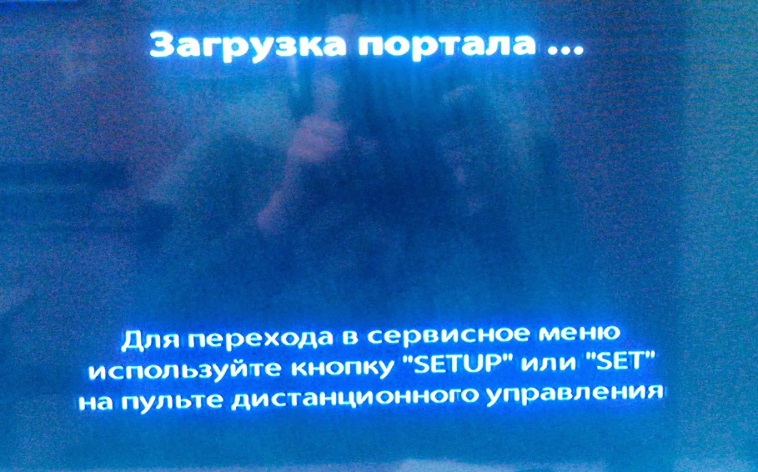 Загрузится внутренний портал приставки: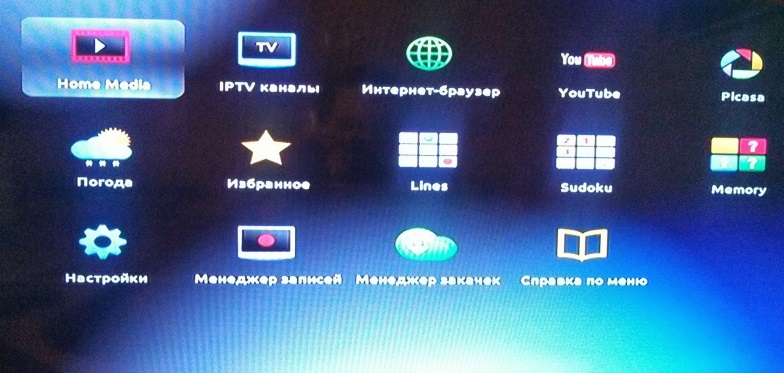 Необходимо еще раз нажать на кнопку  "SETUP" для открытия окна настроек.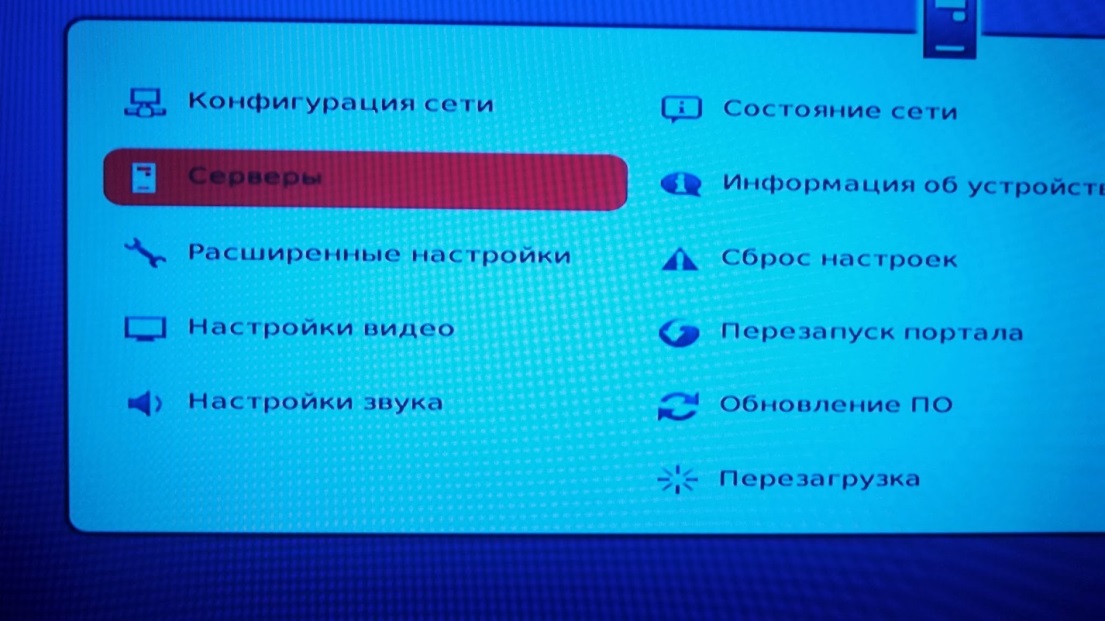 В настройках выбрать пункт «Серверы».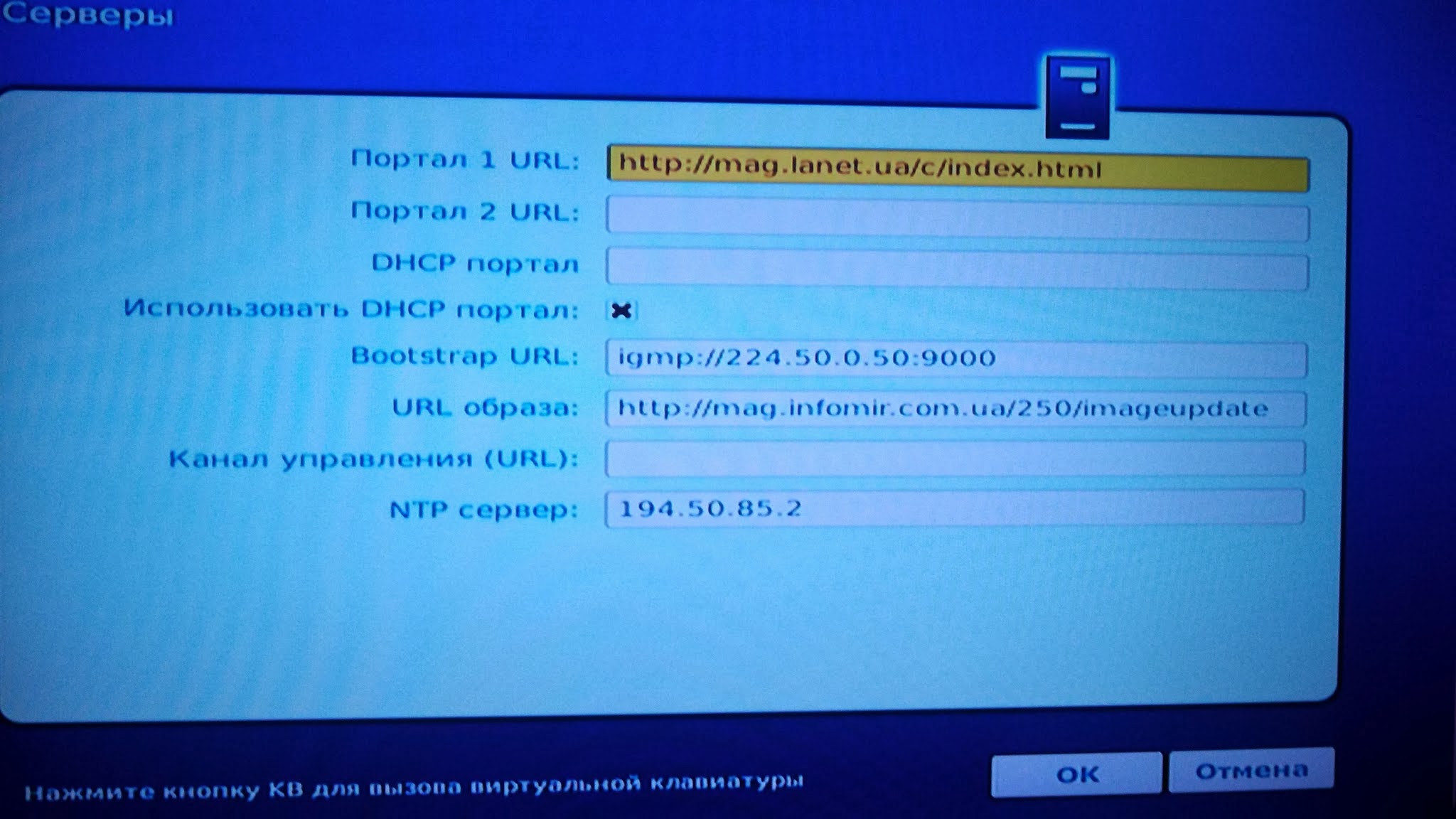 И прописать адреса  серверов:Портал 1 URL: http://mag.lanet.ua/c/index.htmlNTP сервер: 194.50.85.2Далее сохранить настройки, и перезапустить портал кнопкой «Перезапуск портала»После выполнения вышеописанных действий, тестовая трансляция IPTV должна быть заработать на данной модели приставки. В списке ТВ каналов должно будет присутствовать около 55 тв-каналов.